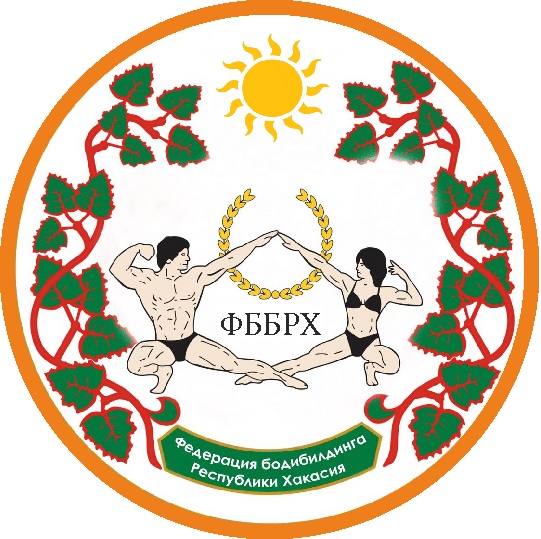 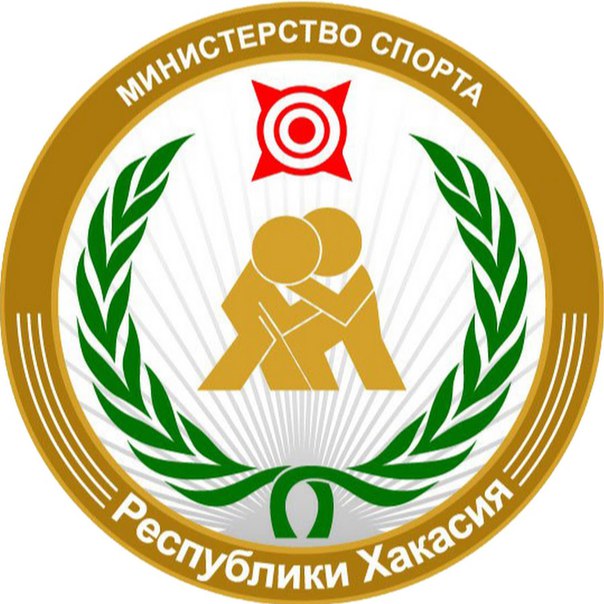 ПоложениеОткрытого Чемпионата Республики Хакасияпо бодибилдингу «Южный край»(номер-код вид спорта 1640001411Я)24 февраля 2024 г.Г. АбаканI. Общие положения1.1. Настоящее Положение определяет порядок организации и проведения Открытого Чемпионата Республики Хакасия по бодибилдингу (далее Соревнования).1.2. Настоящее Положение составлено согласно:Положения о межрегиональных и всероссийских официальных спортивных соревнованиях по бодибилдингу на 2024 год;Закона «О физической культуре и спорте в Российской Федерации» от 04.12.2007г. №329-ФЗ;Правил вида спорта «бодибилдинг», утвержденных Минспортом РФ, пр.№190 от 07.03.2019 с изм. От 28.07.2020 №579;Регламента Минспорта РФ по организации и проведению официальных физкультурных и спортивных мероприятий на территории Российской Федерации в условиях сохранения рисков распространения COVID-19.1.3. Положение составлено с учетом действующей эпидемиологической обстановки и содержит основные требования, предъявляемые к санитарному режиму на месте проведения– ДК «Железнодорожников» (далее – «ДК»), планируемом к задействованию во время проведения Соревнования, личной гигиене сотрудников организационного комитета Соревнования, особенностям режимов доступа к месту проведения Соревнования, санитарной обработке помещений, обеспечению сотрудников организационного комитета  Соревнования средствами индивидуальной защиты и другие необходимые мероприятия для противодействия распространению новой коронавирусной инфекции (COVID-19).1.4. Цели и задачи:развитие бодибилдинга и его дисциплин в Республике Хакасия;подготовка спортивного резерва;повышение спортивного мастерства спортсменов;выявление сильнейших спортсменов для участия в 36-ом Кубке и Первенстве России,    25-28.04.2024 г., г. Подольск, Московская область.1.5. Запрещено оказывать противоправное влияние на результаты соревнований (Ст.26.2 329-ФЗ).II. Сроки и место проведенияСоревнования проводятся в городе Абакан, Республика Хакасия. Дата проведения –          24 февраля 2024 года.Место проведения соревнований, приём стартовых и членских взносов 23 февраля 2024    (с 18:00 – до 21:00), доп.регистрация приезжих спортсменов 24 февраля 2024 (с 8:00 – до 10:00), комиссия по допуску (взвешивание/измерения роста) в ДК «Железнодорожников» по адресу: ул. Пирятинская, 20.III.Организация и руководство соревнованиямиОбщее руководство организацией Соревнований осуществляют:- Федерация бодибилдинга Республики Хакасия (ФББРХ).Организаторы Соревнований обеспечивают необходимые условия для проведения соревнований, работу судейской коллегии, награждение победителей и призеров.Ответственность за обеспечение организационных расходов по подготовке и проведению соревнований (аренда, наградная атрибутика и пр.) возлагается на Федерацию бодибилдинга Республики Хакасия (ФББРХ).Место проведения ДК «Железнодорожников» отвечает требованиям соответствующих нормативных правовых актов, действующих на территории РФ по вопросам обеспечения общественного порядка и безопасности участников и зрителей, а также требованиям правил по бодибилдингу.IV. Требования к участникам соревнований4.1. К участию в Соревнованиях допускаются спортсмены:В дисциплинах бодибилдинга: МУЖЧИНЫ в  категориях: до 90кг, св. 90кг и в абсолютном первенстве; МАСТЕРА (мужчины 1983 г.р. и ранее) в абсолютном первенстве;В дисциплинах классического бодибилдинга (бодибилдинг - ростовые категории): мужчинЫ в  категориях: 180 см, св.180 см и в абсолютном первенстве.В дисциплинах бодибилдинга (бодибилдинг - весовые категории): мужчинЫ в  категориях: до 90кг, св. 90кг и в абсолютном первенстве.В дисциплинах бодифитнеса: женщинЫ в  абсолютном первенстве.В дисциплинах фитнес-бикини:МАСТЕРА (женщины 1989 г.р. и ранее) в абсолютном первенстве; ЖЕНЩИНЫ (2001 г.р. и ранее) в  категориях: до 166 см,  до 169 см, св.169 см и в абсолютном первенстве.В дисциплинах пляжного бодибилдинга:МУЖЧИНЫ - в абсолютном первенстве.В дисциплинах атлетик:МУЖЧИНЫ - в абсолютном первенстве.В дисциплинах смешанные пары:МУЖЧИНЫ И ЖЕНЩИНЫ (2001 г.р. и ранее). Участие спортсменов из дисциплин: бодибилдинг (мужчины, женщины), классический бодибилдинг, атлетик (мужчины); бодифитнес, фитнес (женщины) - в абсолютном первенстве.Соревнования конкурсной категории проводятся в дисциплине Фит-модель –ЖЕНЩИНЫ в категориях: до 166 см, св.166 см и в абсолютном первенстве.Количество категорий может быть пересмотрено судейской коллегией в зависимости от количества заявленных участников.4.2. юниоры и юниорки могут соревноваться в старших возрастных группах своих номинаций, если они заняли I – III места в весовых или ростовых категориях своих возрастных групп. 4.3. Возможно участие в нескольких номинациях с дополнительным стартовым взносом 2500 руб.4.4. Для участия в Соревнованиях спортсмен должен достичь установленного возраста  в календарный год проведения соревнований.4.5. Территориальная принадлежность спортсменов к субъекту Российской Федерации для допуска к Соревнованиям определяется согласно регистрации по месту проживания или по месту фактического пребывания, что подтверждается временной пропиской, или справкой с места учебы. 4.6. Спортсмены на комиссии по допуску должны быть в соревновательных костюмах, соответствующих правилам IFBB, предъявить паспорт и медицинскую страховку (во время регистрации будет организована работа страховой компании), сдать качественную фонограмму, записанную первым треком на USB-носителе (флэшке). Согласно приказа Минспорта РФ №227 от 17.03.2015, каждый участник соревнований должен иметь квалификационную книжку спортсмена для оформления спортивных разрядов, а также обладатели спортивных званий по бодибилдингу должны предъявить подтверждающие документы. Судьи на инструктаже и жеребьевке ОБЯЗАНЫ предъявить книжку спортивного судьи.V. Заявки на участие5.1. ЗАЯВКИ НА УЧАСТИЕ (см. Приложение № 1) с полным указанием Ф.И.О, даты рождения, номинации, весовой/ростовой категории каждого участника соревнований, Ф.И.О. представителей, НЕ позднее 10 февраля 2024 г. обязательно высылаются в ФББРХ на е-mail:  potriot-70@yandex.ru Телефон ФББРХ для справок: 8 (913)440-35-55 (Абакан).5.3. Оригинал ЗАЯВКИ с визой врача и подписью руководителя, отвечающего за достоверность информации необходимо предоставить на комиссии по допуску. Спортсмены, не включенные в официальную заявку с визой врача и подписью руководителя, не будут допущены к соревнованиям.Деятельность ФББРХ осуществляется за счёт членских и целевых (стартовых) взносов, которые собираются секретарем ФББРХ и размещаются на расчётном счёте ФББРХ. Участники, выступающие за ФББРХ (старше 18 лет) обязаны быть членами ФББРХ, оплатив вступительный взнос -  1000 рублей и получив членский билет ФББРХ, продление членства - 700 рублей в год. Каждый участник СОРЕВНОВАНИЙ младше 18 лет (спортсмен) оплачивает целевой (стартовый) взнос  - 2000 рублей. Старше 18 лет (спортсмен) оплачивает целевой (стартовый) взнос  - 3500 рублей, которые идут на уставную деятельность ФББРХ.  Экстра-делегаты – 3000. VI. Судейская коллегияГЛАВНЫЙ СУДЬЯ          –  судья 1 кат., Морозов Андрей Владимирович (Красноярск)ГЛАВНЫЙ СЕКРЕТАРЬ–   судья 2 кат., Мельхер Андрей Владимирович  (Абакан)СЕКРЕТАРЬ - судья 2 кат. Мельхер Наталья Михайловна  (Абакан)Судья-комментатор   –  судья 1 кат., Батуркин Евгений Владимирович (Красноярск).Предложение по включению судей в судейскую коллегию должно быть направлено региональной федерацией по эл. почте: potriot-70@yandex.ru в заявке участников соревнований до 10.02.2024:К судейству будут допущены только судьи, включенные в официальную заявку.VII. Условия подведения итоговПобедители в категориях определяются, согласно правилам, по наименьшей сумме мест. При равном количестве мест победитель определяется по правилам IFBB (по наибольшему количеству высших мест). VIII. НаграждениеВо взрослых категориях призеры награждаются медалями, дипломами. Абсолютные победители награждаются специальными кубками, золотыми медалями, дипломами. IX. Условия финансирования9.1. Финансовое обеспечение, связанное с организационными расходами по подготовке и проведению соревнований (аренда, наградная атрибутика, трансферт и пр.) осуществляется за счет средств бюджетов субъектов Российской Федерации, бюджетов муниципальных образований и внебюджетных средств других участвующих организаций.9.2. Расходы по командированию (проезд, питание, размещение, страхование, целевой (стартовый) и членский взносы в ФББРХ участников соревнований обеспечивают командирующие организации.X. Дополнительная информациямужчинам в классическом бодибилдинге и атлетик, бодибилдинг, дается провес: 3 кг.На соревнованиях будет организовано профессиональное нанесение грима. Запись на грим с 01.02.2024 г. (по телефону 89628498565 Ирма).XI. ПротестыВсе чрезвычайные обстоятельства и спорные вопросы рассматриваются Судейской коллегией во главе с Главным судьей соревнований, согласно Правил вида спорта «бодибилдинг».Приложение № 1Заявки на участие, заверенные руководителем региональной Федерации,должны быть отправлены не позднее 15 февраля 2024 г.Все данные указывать полностью!Заявка  на  участие  (ОБРАЗЕЦ)в Чемпионате Республики Хакасия по бодибилдингу «Южный Край» 24 февраля 2024г. в г. Абаканот сборной команды ………………………………………………..……(региона)Руководитель Федерации                                                 М.П.                                     ПодписьВ мандатную комиссию предоставляются документы:- заявка, заверенная спортивным диспансером; для регионов заявка, заверенная региональной общественной федерацией.- паспорт гражданина РФ;- полис обязательного медицинского страхования;Участник соревнований несёт персональную ответственность за подлинность документов, предоставляемых для регистрации.📌Все спортсмены, принимающие участие в официальных спортивных соревнованиях по бодибилдингу должны пройти онлайн-курс "Антидопинг" на образовательной платформе РАА "РУСАДА"  - https://course.rusada.ru с получением сертификата, который в обязательном порядке необходимо предъявить на комиссии по допуску (взвешивании/измерении роста).   Иногородние спортсмены должны иметь заявку от своей региональной федерации. Правила ФББР по поводу участия в соревнованиях альтернативных организаций: http://fbbr.org/2018/1615. Соревнования, которые проходят под эгидой ФББР, включены в календарный план соревнований ФББР см. www.fbbr.org, раздел Календарь соревнований. Справки по телефону: +7 (953) 149-98-09 или по емейл: info@fbbr.orgНастоящее положение является официальным приглашением на соревнования и основанием для командирования.Призовой фонд 200000Бодибилдинг абс. 50000Кл. Бодибилдинг абс. 40000Классик-физик абс. 30000Пл. Бодибилдинг абс. 20000Бодифитнес абс. 20000Фитнес-Бикини абс. 20000Фитнес-Модель абс. 20000«CОГЛАСОВАНО»"Президент Федерации бодибилдинга Республики Хакасия"__________________ А.В. Мельхер«____» __________ 2024 г.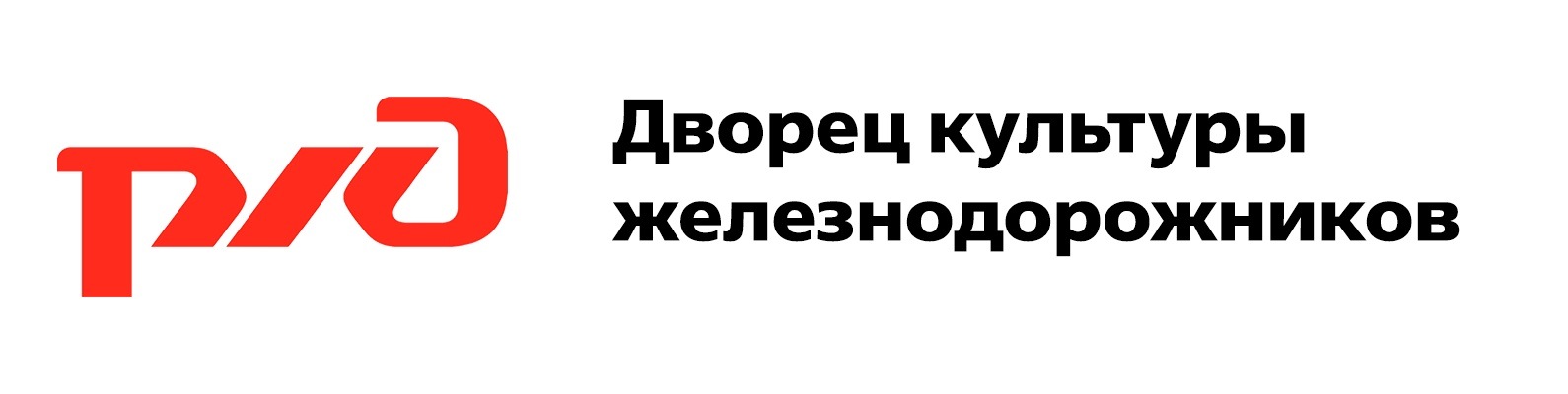 «Утверждаю»Директор ДК «Железнодорожников» ст. Абакан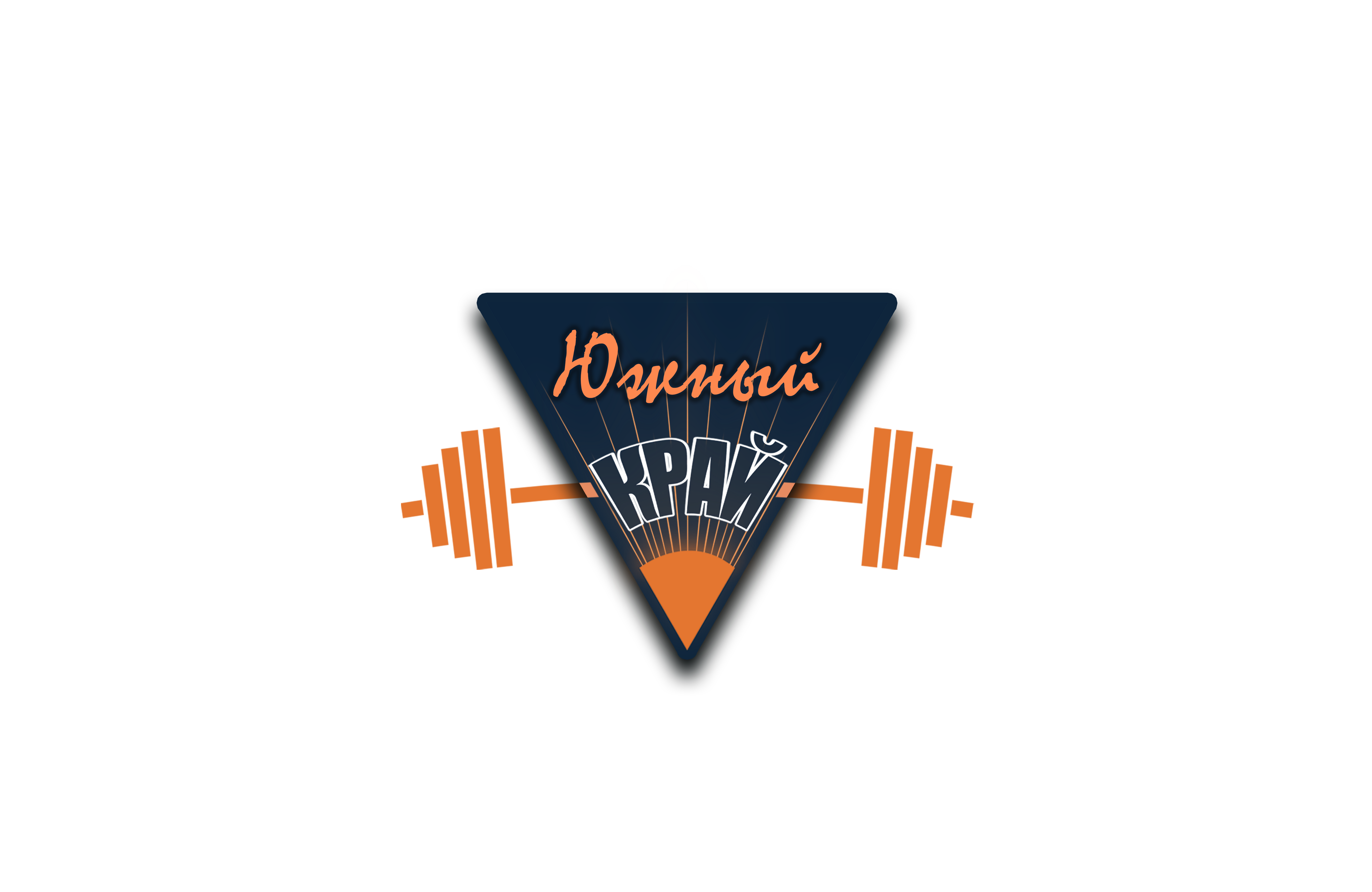 _______________С.А. Кондрашина«____» _____________2024 г.«Утверждаю»"И. о. Министра спорта Республики Хакасия "_____________С.В. Кочан«____» __________ 2024 г.«Утверждаю»"И. о. Министра спорта Республики Хакасия "_____________С.В. Кочан«____» __________ 2024 г.«Утверждаю»"И. о. Министра спорта Республики Хакасия "_____________С.В. Кочан«____» __________ 2024 г.№Ф.И.О.полностьюДата рожд.НОМИНАЦИЯ/СтатусВЕС/ РОСТДопуск врача№Ф.И.О.полностьюДата рожд.НОМИНАЦИЯ/СтатусВЕС/ РОСТДопуск врачаИванов Иван Иванович12.10.1997Мужчины100кгИванов Иван Иванович12.10.1997Мужчины100кгСергеев Сергей Сергеевич12.10.1997Представитель / судьяСергеев Сергей Сергеевич12.10.1997Представитель / судьяРАСПИСАНИЕ СОРЕВНОВАНИЙРАСПИСАНИЕ СОРЕВНОВАНИЙРАСПИСАНИЕ СОРЕВНОВАНИЙРАСПИСАНИЕ СОРЕВНОВАНИЙ23.02(пт.)ЗАЕЗД УЧАСТНИКОВ -  РЕГИСТРАЦИЯЗАЕЗД УЧАСТНИКОВ -  РЕГИСТРАЦИЯЗАЕЗД УЧАСТНИКОВ -  РЕГИСТРАЦИЯ23.02(пт.)1800-2000Прием стартовых взносов и измерение весовых/ростовых категорий - ДК «Железнодорожников»Прием стартовых взносов и измерение весовых/ростовых категорий - ДК «Железнодорожников»24.02(сб.)24.02(сб.)800-930Доп.регистрация спортсменовДоп.регистрация спортсменов24.02(сб.)930-1000Инструктаж судей. Формирование судейских бригадИнструктаж судей. Формирование судейских бригад24.02(сб.)Первенство Республики ХакасияПервенство Республики ХакасияПервенство Республики Хакасия24.02(сб.)1000Фитнес – дети 9 лет (I раунд)Фитнес – дети 12 лет (I раунд)Фитнес – дети 15 лет (I раунд)Фитнес-бикини - мастера,   абс.кат.Бодибилдинг – мастера, абс.кат.Фитнес – дети 9 лет (II раунд)Фитнес – дети 12 лет (II раунд)Фитнес – дети 15 лет (II раунд) Награждение – Фитнес – дети 9 лет Награждение – Фитнес – дети 12 летНаграждение – Фитнес – дети 15 лет Награждение – Бикини-мастера,   абс.кат.Награждение - Бодибилдинг мастера, абс.кат.24.02(сб.)Открытый Чемпионат Республики ХакасияОткрытый Чемпионат Республики ХакасияОткрытый Чемпионат Республики Хакасия24.02(сб.)1200Фит-модель- женщины,   до 166см       (I раунд)Классический бодибилдинг – мужчины,  до 180см  (I раунд)Классический бодибилдинг – мужчины,  до 180см  (II раунд)Классический бодибилдинг – мужчины,  св. 180см  (I раунд)Классический бодибилдинг – мужчины,  св. 180см (II раунд)Фит-модель- женщины,  св. 166см       (I раунд)Бодифитнес - женщины,   абс.кат.Награждение – кл. б/б мужчины,  до 180см,  св. 180смКлассический бодибилдинг – мужчины,  абс. пер-во + награждениеНаграждение – бодифитнес-женщины, абс.кат.Бодибилдинг - мужчины,  до 90кг     (I раунд)   Бодибилдинг - мужчины,  св. 90кг     (I раунд)Бодибилдинг - мужчины,  до 90кг     (II раунд)   Бодибилдинг - мужчины,  св. 90кг    (II  раунд)Атлетик – мужчины, абс.кат.Пляжный бодибилдинг – мужчины, абс.кат.Смешанные пары – абс.катНаграждение - б/б муж.,  до 90кгНаграждение - б/б муж.,  св 90кгБодибилдинг - мужчины,  абс.кат.Награждение - б/б мужчины,  абс.кат.Фит-модель-женщины,   до 166см       (II раунд)Фитнес-бикини - женщины,   до 166смФитнес-бикини - женщины,   до 169см.Фитнес-бикини - женщины,  св. 169см. Фит-модель-женщины,   св. 166см       (II раунд)Награждение – Атлетик, абс.кат. Награждение - пляжн.б/б,  абс.кат.Награждение – фит-модель-женщины, до 166см.Награждение – фит-модель-женщины, св. 166см.Фит-модель- женщины, абс.пер-во + награждение Награждение – фитнес-бикини-женщины, до 166см.Награждение – фитнес-бикини-женщины, до 169см. Награждение – фитнес-бикини-женщины, св. 169см. Фитнес-бикини - женщины,   абс.пер-во + Награждение24.02(сб.)Фит-модель- женщины,   до 166см       (I раунд)Классический бодибилдинг – мужчины,  до 180см  (I раунд)Классический бодибилдинг – мужчины,  до 180см  (II раунд)Классический бодибилдинг – мужчины,  св. 180см  (I раунд)Классический бодибилдинг – мужчины,  св. 180см (II раунд)Фит-модель- женщины,  св. 166см       (I раунд)Бодифитнес - женщины,   абс.кат.Награждение – кл. б/б мужчины,  до 180см,  св. 180смКлассический бодибилдинг – мужчины,  абс. пер-во + награждениеНаграждение – бодифитнес-женщины, абс.кат.Бодибилдинг - мужчины,  до 90кг     (I раунд)   Бодибилдинг - мужчины,  св. 90кг     (I раунд)Бодибилдинг - мужчины,  до 90кг     (II раунд)   Бодибилдинг - мужчины,  св. 90кг    (II  раунд)Атлетик – мужчины, абс.кат.Пляжный бодибилдинг – мужчины, абс.кат.Смешанные пары – абс.катНаграждение - б/б муж.,  до 90кгНаграждение - б/б муж.,  св 90кгБодибилдинг - мужчины,  абс.кат.Награждение - б/б мужчины,  абс.кат.Фит-модель-женщины,   до 166см       (II раунд)Фитнес-бикини - женщины,   до 166смФитнес-бикини - женщины,   до 169см.Фитнес-бикини - женщины,  св. 169см. Фит-модель-женщины,   св. 166см       (II раунд)Награждение – Атлетик, абс.кат. Награждение - пляжн.б/б,  абс.кат.Награждение – фит-модель-женщины, до 166см.Награждение – фит-модель-женщины, св. 166см.Фит-модель- женщины, абс.пер-во + награждение Награждение – фитнес-бикини-женщины, до 166см.Награждение – фитнес-бикини-женщины, до 169см. Награждение – фитнес-бикини-женщины, св. 169см. Фитнес-бикини - женщины,   абс.пер-во + Награждение